:АРАР	№104	    РЕШЕНИЯ03 апрель 2023й                                                                         03 апреля 2023гО предложении кандидатуры Обуховой Наталье Александровны для зачисления в резерв участковой избирательной комиссии избирательного участка № 2404 В связи с формированием участковых избирательных комиссий на пятилетний срок полномочий (2023-2027 гг.), в соответствии со статьями 22, 27 Федерального закона «Об основных гарантиях избирательных прав и права на участие в референдуме граждан Российской Федерации», статьями 21, 26 Кодекса Республики Башкортостан о выборах, Совет сельского поселения Чапаевский сельсовет муниципального района Кугарчинский район Республики Башкортостан р е ш и л:1. Предложить территориальной избирательной комиссии муниципального района Кугарчинский район Республики Башкортостан для зачисления в резерв участковой избирательной комиссии избирательного участка № 2404 кандидатуру Обухову Наталью Александровну.2. Направить настоящее решение и необходимые документы Обуховой Натальи Александровны на зачисления в резерв участковой избирательной комиссии в территориальную избирательную комиссию муниципального района Кугарчинский район Республики Башкортостан.Глава сельского поселенияЧапаевский сельсоветмуниципального района Кугарчинский районРеспублики Башкортостан					             Л.В.НазароваБАШ:ОРТОСТАН РЕСПУБЛИКА№ЫК(Г!РСЕН РАЙОНЫ МУНИЦИПАЛЬ РАЙОНЫНЫ% ЧАПАЕВ АУЫЛ СОВЕТЫ АУЫЛ БИЛ!М!№Е СОВЕТЫ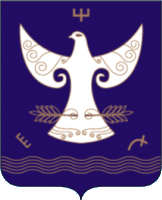 СОВЕТ СЕЛЬСКОГО ПОСЕЛЕНИЯ ЧАПАЕВСКИЙ СЕЛЬСОВЕТМУНИЦИПАЛЬНОГО РАЙОНАКУГАРЧИНСКИЙ РАЙОНРЕСПУБЛИКИ  БАШКОРТОСТАН453333, Подгорное ауылы,Совет урамы, 35453333, с.Подгорное,ул. Советская, 35